Where am I from?I amFrom long views and LongviewFrom paradise between Rocky Mountains and rolling hillsFrom lush lands cloaked with hay balesI amFrom country bumkins that pitch“A little bit of dirt before you die”“Dance like no one’s watching”and “I love you to the moon and back”I amFrom short but countless canoe rides to home sweet homeFrom the piercing crackle that rises from the wood stoveFrom rich violet crocuses springing to bring springI amFrom eight second rides to glory and fameFrom the jingling rowels of Texas spursI amFrom fighters and believersFrom lullabies that told the truth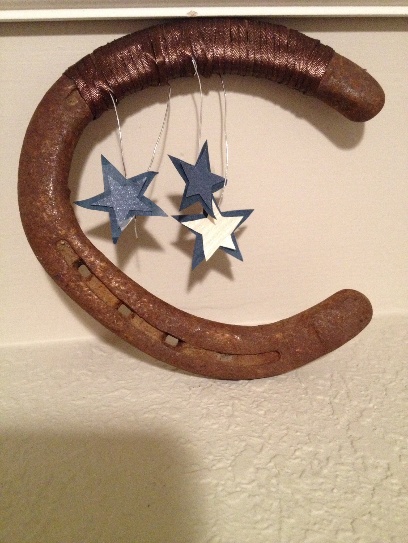 From cords that sang me to sleepI was born under a wanderin’ star